މިފޯމާއިއެކު ހުށަހަޅަންވީ ތަކެތި:ނޫސްވެރިޔާގެ ދިވެހި ރައްޔިތެއްކަން އަންގައިދޭ ކާޑުގެ ކޮޕީ.ނޫސްވެރިޔާގެ، ސްޓޭމްޕް ސައިޒްގެ 2 ފޮޓޯ.ހުށަހަޅާ އިދާރާގެ ރަޖިސްޓަރީގެ ކޮޕީ.	c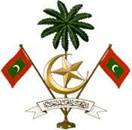 	c	c	c	c	c	c	c	c	c	c	c	c	c	c	cކްރިމިނަލް ކޯޓުމާލެ،ދިވެހިރާއްޖެ.ކްރިމިނަލް ކޯޓުމާލެ،ދިވެހިރާއްޖެ.ކްރިމިނަލް ކޯޓުމާލެ،ދިވެހިރާއްޖެ.ކްރިމިނަލް ކޯޓުމާލެ،ދިވެހިރާއްޖެ.ކްރިމިނަލް ކޯޓުމާލެ،ދިވެހިރާއްޖެ.ކްރިމިނަލް ކޯޓުގައި ނޫސްވެރިން ރަޖިސްޓަރީކުރުމަށް އެދޭ ފޯމްކްރިމިނަލް ކޯޓުގައި ނޫސްވެރިން ރަޖިސްޓަރީކުރުމަށް އެދޭ ފޯމްކްރިމިނަލް ކޯޓުގައި ނޫސްވެރިން ރަޖިސްޓަރީކުރުމަށް އެދޭ ފޯމްކްރިމިނަލް ކޯޓުގައި ނޫސްވެރިން ރަޖިސްޓަރީކުރުމަށް އެދޭ ފޯމްކްރިމިނަލް ކޯޓުގައި ނޫސްވެރިން ރަޖިސްޓަރީކުރުމަށް އެދޭ ފޯމްކްރިމިނަލް ކޯޓުގައި ނޫސްވެރިން ރަޖިސްޓަރީކުރުމަށް އެދޭ ފޯމްކްރިމިނަލް ކޯޓުގައި ނޫސްވެރިން ރަޖިސްޓަރީކުރުމަށް އެދޭ ފޯމްކްރިމިނަލް ކޯޓުގައި ނޫސްވެރިން ރަޖިސްޓަރީކުރުމަށް އެދޭ ފޯމްކްރިމިނަލް ކޯޓުގައި ނޫސްވެރިން ރަޖިސްޓަރީކުރުމަށް އެދޭ ފޯމްކްރިމިނަލް ކޯޓުގައި ނޫސްވެރިން ރަޖިސްޓަރީކުރުމަށް އެދޭ ފޯމްކްރިމިނަލް ކޯޓުގައި ނޫސްވެރިން ރަޖިސްޓަރީކުރުމަށް އެދޭ ފޯމްކްރިމިނަލް ކޯޓުގައި ނޫސްވެރިން ރަޖިސްޓަރީކުރުމަށް އެދޭ ފޯމްކްރިމިނަލް ކޯޓުގައި ނޫސްވެރިން ރަޖިސްޓަރީކުރުމަށް އެދޭ ފޯމްކްރިމިނަލް ކޯޓުގައި ނޫސްވެރިން ރަޖިސްޓަރީކުރުމަށް އެދޭ ފޯމްކްރިމިނަލް ކޯޓުގައި ނޫސްވެރިން ރަޖިސްޓަރީކުރުމަށް އެދޭ ފޯމްކްރިމިނަލް ކޯޓުގައި ނޫސްވެރިން ރަޖިސްޓަރީކުރުމަށް އެދޭ ފޯމްހުށަހަޅާ ފަރާތުގެ މައުލޫމާތު ހުށަހަޅާ ފަރާތުގެ މައުލޫމާތު ހުށަހަޅާ ފަރާތުގެ މައުލޫމާތު ހުށަހަޅާ ފަރާތުގެ މައުލޫމާތު ހުށަހަޅާ ފަރާތުގެ މައުލޫމާތު ހުށަހަޅާ ފަރާތުގެ މައުލޫމާތު ހުށަހަޅާ ފަރާތުގެ މައުލޫމާތު ހުށަހަޅާ ފަރާތުގެ މައުލޫމާތު ތަނުގެ ނަން:ތަނުގެ ނަން:ތަނުގެ ނަން:ތަނުގެ ނަން:ރަޖިސްޓްރީ ކުރެވިފައިވާ އެޑްރެސް: ރަޖިސްޓްރީ ކުރެވިފައިވާ އެޑްރެސް: ރަޖިސްޓްރީ ކުރެވިފައިވާ އެޑްރެސް: ރަޖިސްޓްރީ ކުރެވިފައިވާ އެޑްރެސް: ރަޖިސްޓްރީ ކުރެވިފައިވާ އެޑްރެސް: ރަޖިސްޓްރީ ކުރެވިފައިވާ އެޑްރެސް: ރަޖިސްޓްރީ ނަންބަރު: ރަޖިސްޓްރީ ނަންބަރު: ރަޖިސްޓްރީ ނަންބަރު: އެޑިޓަރުގެ ފުރިހަމަ ނަމާއި އެޑްރެސް:އެޑިޓަރުގެ ފުރިހަމަ ނަމާއި އެޑްރެސް:އެޑިޓަރުގެ ފުރިހަމަ ނަމާއި އެޑްރެސް:އެޑިޓަރުގެ ފުރިހަމަ ނަމާއި އެޑްރެސް:އެޑިޓަރުގެ ފުރިހަމަ ނަމާއި އެޑްރެސް:އެޑިޓަރުގެ ފުރިހަމަ ނަމާއި އެޑްރެސް:އެޑިޓަރުގެ ފުރިހަމަ ނަމާއި އެޑްރެސް:އީމެއިލް އެޑްރެސް:އީމެއިލް އެޑްރެސް:އީމެއިލް އެޑްރެސް:އީމެއިލް އެޑްރެސް:ފޯނު ނަންބަރު:ފޯނު ނަންބަރު:ފޯނު ނަންބަރު:ނޫސްވެރިޔާގެ މަޢުލޫމާތު  ނޫސްވެރިޔާގެ މަޢުލޫމާތު  ނޫސްވެރިޔާގެ މަޢުލޫމާތު  ނޫސްވެރިޔާގެ މަޢުލޫމާތު  ނޫސްވެރިޔާގެ މަޢުލޫމާތު  ނޫސްވެރިޔާގެ މަޢުލޫމާތު  ނޫސްވެރިޔާގެ މަޢުލޫމާތު  ނޫސްވެރިޔާގެ މަޢުލޫމާތު  ފުރިހަމަ ނަން:ފުރިހަމަ ނަން:ދާއިމީ އެޑްރެސް: ދާއިމީ އެޑްރެސް: މިހާރުއުޅޭ އެޑްރެސް: މިހާރުއުޅޭ އެޑްރެސް: މިހާރުއުޅޭ އެޑްރެސް: ދ.ރ.އ. ކާޑު/ ޕާސްޕޯޓު ނަންބަރު:ދ.ރ.އ. ކާޑު/ ޕާސްޕޯޓު ނަންބަރު:ދ.ރ.އ. ކާޑު/ ޕާސްޕޯޓު ނަންބަރު:ދ.ރ.އ. ކާޑު/ ޕާސްޕޯޓު ނަންބަރު:ދ.ރ.އ. ކާޑު/ ޕާސްޕޯޓު ނަންބަރު:ދ.ރ.އ. ކާޑު/ ޕާސްޕޯޓު ނަންބަރު:މަޤާމު:އީމެއިލް އެޑްރެސް:އީމެއިލް އެޑްރެސް:ފޯނު ނަންބަރު:ފޯނު ނަންބަރު:ފޯނު ނަންބަރު:އިޤްރާރު      ކްރިމިނަލް ކޯޓުގައި ހިނގަމުންދާ ޝަރީޢަތުގެ މަޖިލިސްތައް ކަވަރުކުރުމަށްޓަކައި (އެޖެންސީގެ ނަން) ފަރާތުން ކޯޓަށް ހާޒިރުވާނެ ނޫސްވެރިއެއްގެ ގޮތުގައި މަތީގައި މަޢުލޫމާތު ދެވިފައިވާ (ނޫސްވެރިޔާގެ ނަމާއި، އެޑްރެސް) "ކްރިމިނަލް ކޯޓުގެ ނޫސްވެރިންގެ ދަފުތަރު'' ގައި ރަޖިސްޓަރީކޮށްދެއްވުން އެދެމެވެ. އަދި މިފޯމުގައި ދީފައިވާ މަޢުލޫމާތަކީ ތެދު މަޢުލޫމާތުކަމަށާއި، ކްރިމިނަލް ކޯޓުގެ ގަވާއިދުގެ 78 ވަނަ މާއްދާގައި ބަޔާންކޮށްފައިވާފަދަ ޙާލަތެއް މެދުވެރިވެއްޖެނަމަ، އެކަން ވަގުތުން ކްރިމިނަލް ކޯޓަށް އެންގުމަށް އިޤުރާރުވަމެވެ. އަދި މިފޯމުގައިވާ މަޢުލޫމާތަކީ ޞައްޙަ މަޢުލޫމާތެއް ނޫންކަން އެނގިހުރެ، އެ މަޢުލޫމާތު މި ފޯމުގައި ހިމަނާފައިވާކަން ހާމަވެއްޖެނަމަ، އަހުރެންނާމެދު ޤާނޫނީ ފިޔަވަޅު އެޅޭނެކަން އަހުރެންނަށް އެނގެއެވެ.އިޤްރާރު      ކްރިމިނަލް ކޯޓުގައި ހިނގަމުންދާ ޝަރީޢަތުގެ މަޖިލިސްތައް ކަވަރުކުރުމަށްޓަކައި (އެޖެންސީގެ ނަން) ފަރާތުން ކޯޓަށް ހާޒިރުވާނެ ނޫސްވެރިއެއްގެ ގޮތުގައި މަތީގައި މަޢުލޫމާތު ދެވިފައިވާ (ނޫސްވެރިޔާގެ ނަމާއި، އެޑްރެސް) "ކްރިމިނަލް ކޯޓުގެ ނޫސްވެރިންގެ ދަފުތަރު'' ގައި ރަޖިސްޓަރީކޮށްދެއްވުން އެދެމެވެ. އަދި މިފޯމުގައި ދީފައިވާ މަޢުލޫމާތަކީ ތެދު މަޢުލޫމާތުކަމަށާއި، ކްރިމިނަލް ކޯޓުގެ ގަވާއިދުގެ 78 ވަނަ މާއްދާގައި ބަޔާންކޮށްފައިވާފަދަ ޙާލަތެއް މެދުވެރިވެއްޖެނަމަ، އެކަން ވަގުތުން ކްރިމިނަލް ކޯޓަށް އެންގުމަށް އިޤުރާރުވަމެވެ. އަދި މިފޯމުގައިވާ މަޢުލޫމާތަކީ ޞައްޙަ މަޢުލޫމާތެއް ނޫންކަން އެނގިހުރެ، އެ މަޢުލޫމާތު މި ފޯމުގައި ހިމަނާފައިވާކަން ހާމަވެއްޖެނަމަ، އަހުރެންނާމެދު ޤާނޫނީ ފިޔަވަޅު އެޅޭނެކަން އަހުރެންނަށް އެނގެއެވެ.އިޤްރާރު      ކްރިމިނަލް ކޯޓުގައި ހިނގަމުންދާ ޝަރީޢަތުގެ މަޖިލިސްތައް ކަވަރުކުރުމަށްޓަކައި (އެޖެންސީގެ ނަން) ފަރާތުން ކޯޓަށް ހާޒިރުވާނެ ނޫސްވެރިއެއްގެ ގޮތުގައި މަތީގައި މަޢުލޫމާތު ދެވިފައިވާ (ނޫސްވެރިޔާގެ ނަމާއި، އެޑްރެސް) "ކްރިމިނަލް ކޯޓުގެ ނޫސްވެރިންގެ ދަފުތަރު'' ގައި ރަޖިސްޓަރީކޮށްދެއްވުން އެދެމެވެ. އަދި މިފޯމުގައި ދީފައިވާ މަޢުލޫމާތަކީ ތެދު މަޢުލޫމާތުކަމަށާއި، ކްރިމިނަލް ކޯޓުގެ ގަވާއިދުގެ 78 ވަނަ މާއްދާގައި ބަޔާންކޮށްފައިވާފަދަ ޙާލަތެއް މެދުވެރިވެއްޖެނަމަ، އެކަން ވަގުތުން ކްރިމިނަލް ކޯޓަށް އެންގުމަށް އިޤުރާރުވަމެވެ. އަދި މިފޯމުގައިވާ މަޢުލޫމާތަކީ ޞައްޙަ މަޢުލޫމާތެއް ނޫންކަން އެނގިހުރެ، އެ މަޢުލޫމާތު މި ފޯމުގައި ހިމަނާފައިވާކަން ހާމަވެއްޖެނަމަ، އަހުރެންނާމެދު ޤާނޫނީ ފިޔަވަޅު އެޅޭނެކަން އަހުރެންނަށް އެނގެއެވެ.އިޤްރާރު      ކްރިމިނަލް ކޯޓުގައި ހިނގަމުންދާ ޝަރީޢަތުގެ މަޖިލިސްތައް ކަވަރުކުރުމަށްޓަކައި (އެޖެންސީގެ ނަން) ފަރާތުން ކޯޓަށް ހާޒިރުވާނެ ނޫސްވެރިއެއްގެ ގޮތުގައި މަތީގައި މަޢުލޫމާތު ދެވިފައިވާ (ނޫސްވެރިޔާގެ ނަމާއި، އެޑްރެސް) "ކްރިމިނަލް ކޯޓުގެ ނޫސްވެރިންގެ ދަފުތަރު'' ގައި ރަޖިސްޓަރީކޮށްދެއްވުން އެދެމެވެ. އަދި މިފޯމުގައި ދީފައިވާ މަޢުލޫމާތަކީ ތެދު މަޢުލޫމާތުކަމަށާއި، ކްރިމިނަލް ކޯޓުގެ ގަވާއިދުގެ 78 ވަނަ މާއްދާގައި ބަޔާންކޮށްފައިވާފަދަ ޙާލަތެއް މެދުވެރިވެއްޖެނަމަ، އެކަން ވަގުތުން ކްރިމިނަލް ކޯޓަށް އެންގުމަށް އިޤުރާރުވަމެވެ. އަދި މިފޯމުގައިވާ މަޢުލޫމާތަކީ ޞައްޙަ މަޢުލޫމާތެއް ނޫންކަން އެނގިހުރެ، އެ މަޢުލޫމާތު މި ފޯމުގައި ހިމަނާފައިވާކަން ހާމަވެއްޖެނަމަ، އަހުރެންނާމެދު ޤާނޫނީ ފިޔަވަޅު އެޅޭނެކަން އަހުރެންނަށް އެނގެއެވެ.ނަން:ސޮއި:މަޤާމު:ތާރީޚް:ކޯޓުގެ ބޭނުމަށްކޯޓުގެ ބޭނުމަށްކޯޓުގެ ބޭނުމަށްކޯޓުގެ ބޭނުމަށްޙަވާލުވި މީހާގެ މަޢުލޫމާތުޙަވާލުވި މީހާގެ މަޢުލޫމާތުޙަވާލުވި މީހާގެ މަޢުލޫމާތުޙަވާލުވި މީހާގެ މަޢުލޫމާތުފުރިހަމަ ނަން:ސޮއި:މަޤާމު:ގަޑި:ތާރީޚް: